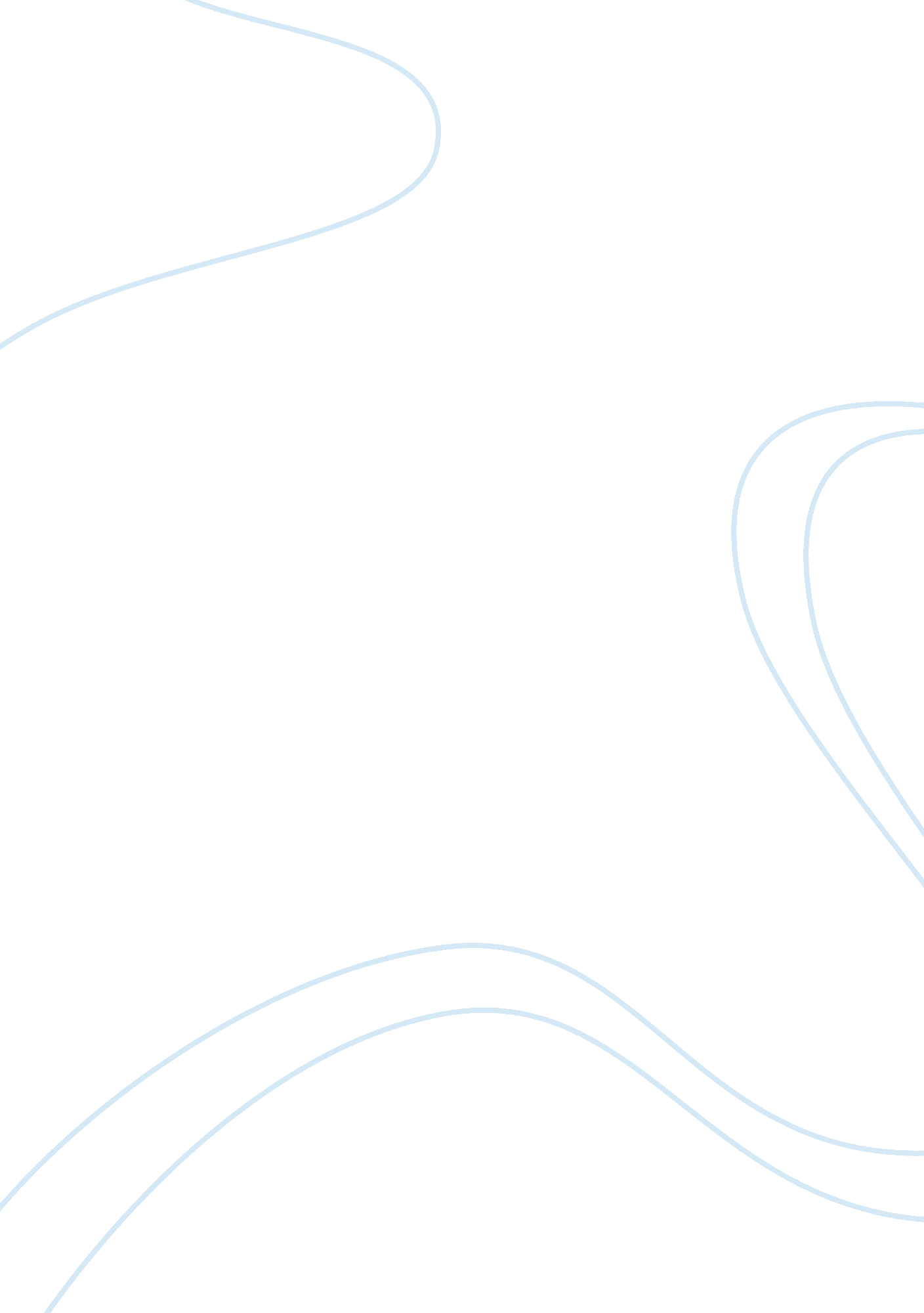 List of fashion designers and brands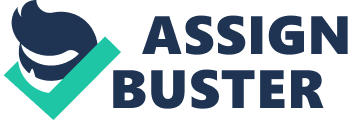 Alexander McQueen Alexander McQueen has made his mark as one of the most respected designers in the world. The stamp of his creations lies in his integration of contrasting elements: fragility and strength, tradition and modernity, fluidity and severity. This love to create blends was extended to his perfume range as well. Angel Schlesser Spanish fashion designer Angel Schlesser has an extensive range in his brand which started with clothing for urban women and grew to carpet designs, perfumes, jewellery and even wine label designing. In the late 90’s the brand launched its perfume and bath line for women which received instant approval in local and international market. Anna Sui International designer Anna Sui’s love for fashion started in early childhood. She designed her own clothes and clipped fashion magazine pages to serve as inspirations. In 1999, Sui launched her signature fragrance and cosmetic line. In October 1997, Anna Sui signed a fragrance licensing deal with Wella AG of Germany to develop a signature fragrance. Banana Republic Banana Republic is an American lifestyle brand. The brand is all about individualistic, classic style with a modern twist of unexpected details and surprising elements. Quality and authenticity stretches to every aspect of the brand, from its clothing to its perfume. Banana Republic fragrances are heavily influenced by the intrigue and mysticism of exploration and travel. Bench Bench, british urban lifestyle brand, originated in the 80s as a niche tee shirt brand creating pieces inspired by BMX biking and the world of skate boarding. The Bench fragrances look sleek and timeless but still encapsulate the urban spirit of the brand. Bench for Her and Bench for Him are the signature fragrances. Benetton Benetton is amongst the most popular brands in the world. It has a wide range to offer in terms of clothing, accessories and perfumes. Benetton has a casual feel about itself. On the same lines, its perfumes are soothing and smooth, making those best suited for everyday wear. Boucheron The group of Boucheron belongs to the Italian family of gold and silversmiths. Founded in 1858 by Andrea Boucheron, the famed jewelry company entered the world of perfume in 1988. With perfume, as with jewels, Boucheron reveals in bringing out hidden treasures of nature and highlight their unique elements to create masterpieces. Britney Spears Britney Jean Spears is a singer/actor born in 1981. She released her debut album titled Baby One More Time. Super success of the album made her a pop icon. She took forward her star status by endorsing her brand of perfumes. She launched her first perfume (Curious) in 2004 in alliance with Elizabeth Arden. Bugatti Bugatti means supremacy in terms of perfection, luxury and refinement. It is an Italian automobiles brand which stays true to its name. The brand thrilled its lovers by launching a range of men’s perfumes along with the launch of Bugatti Veyron 16. 4. The fragrance range offers unique but strong men perfumes in contemporary sculpted bottles. Bulgari The name ‘ Bulgari’ has been derived from the Italian ‘ bvlgari.’ For over a century, Bulgari has been the face of Italian style in jewelry. Bulgari has introduced many fascinating fragrances for both men & women. Its fragrances carry its signature polish & class. The aroma is the representation of the Brand’s style and charisma. Burberry In 1856 Thomas Burberry designed his first garments for the sportsmen of Basingstoke, England. Over a period of time, the brand has stayed true to its tradition of luxury. It extends this theme to Burberry fragrances that carry its classic and stylish British aura. The fragrance range is available for both men & women. Cacharel The brand was started by Jean Bousquet as a fashion house and shot to fame after its creations found place on cover of Elle magazine. After launch of its men’s, women’s and children’s collections, Cacharel diversified activities and launched fragrances (with AnaÃ¯s AnaÃ¯s) and other product ranges including glasses and sunglasses, lingerie, stationary, swimwear, etc. Calvin Klein Calvin Klein Inc. is a fashion brand (better known as CK) founded in 1968 by Calvin Klein. Calvin Klein brings the brand’s style and spirit into each of its fragrances. The fragrance range consists of the sophisticated & smooth names like Obsession, Eternity, Escape, and Contradiction along with the contemporary offerings like cK One and cK Be. Canali In 1934 brothers Giovanni and Giacomo Canali established an artisan workshop in Triuggio, Brianza, to produce high quality clothing. In the nineteen fifties the second generation of the family took over, consolidating its presence on the Italian market. Canali later introduced other fashion brands like Canali perfumes which have found a strong name for itself world over. Carolina Herrera American designer Carolina Herrera is a living example of the mantra ‘ it’s never too late’. She launched her luxury clothing company when she was 40 years old, in 1980. Her brand’s first perfume was 212 launched in 1998. The collection has steadily grown with 212 men, Chic, 212 sexy, and 212 sexy Men. Caron Caron was founded in 1904 by Ernest Daltroff. The brand has a rich heritage in perfumery and is still considered a true fragrance house, a distinction very few companies hold.  Perfumes Caron has earned international recognition for its unique blends of pure essences encased in the most luxurious flacons. It offers perfumes for both men and women. Cartier Cartier is a French luxury jeweler and watch manufacturer. Prince of Wales honored Cartier with the title of “ Joaillier des Rois, Roi des Joailliers” (Jeweller to Kings, King of Jewellers”). Cartier is also a known name in fragrance industry. Originated in 1991, Cartier fragrances are made in association with perfumers Jean-Claude Ellena, Christine Nagel, Alberto Morillas, Mathilde Laurent etc. Carven Created in 1945, Carven fashion house has always promoted a democratic vision of fashion. Madame Carven was the first to offer accessible luxury and to capture the spirit of the moment through her simple and refined designs. Carven has large variety of perfumes. Carven fragrances are made in collaboration with perfumers Jean Carles and Edouard Hache. Cerruti The house of Cerruti was founded in 1881 by Antonio Cerruti. In 1999, Cerruti’s flagship store was opened at Madison Avenue in New York. Cerruti offers a range of perfume lines & sportswear. Cerruti launched its first perfume called 1881 and has since then made regular additions to the brand. Chevignon Founded in 1979, Chevignon targets urban men and offers a modern and relaxed lifestyle. Chevignon’s focus is always on integrating the latest fashion and trends with the values inherited from its past and prepare its new creation. The perfume range of the brand also stays true to the brands mantra and delivers latest yet authentic fragrances. Christian Audigier Christian Audigier is a French fashion designer and entrepreneur. He gained international fame for creating the Ed Hardy tattoo clothing apparel brand in the year 2004. Christian Audigier fragrances are made with perfumers Marrypierre Julien, Caroline Sabas, Olivier Gillotin etc. Designer, Christian Audigier launched 10 perfumes in the first two years. Clarins The brand was started by Courtin Clarins and initially focused on esthetic treatments. Over a period of time, the group added cosmetic and beauty products into its range. One of these product lines is fragrances which has become an important part of its portfolio. Clarins fragrances come in various ranges and styles and suit every age and emotion. Clean Aptly named, Clean, is a simple freshness fragrance making it unique in its own right. The brand was created by Randi Shinder. She created a fragrance that was reminiscent of pure soap, which replicated the feel of ‘ out of shower’ freshness. Soon the fragrance was a hit with the world. Cliff Richard Sir Cliff Richar is an English singer, musician, performer, actor, entrepreneur and philanthropist, who has sold over 260 million records worldwide. His brand name of perfumes is a huge hit amongst his fans, especially the ones that share names with his famous songs like ‘ devil woman’. The fragrances are suited for every environment and every mood. Clinique Clinique was introduced as a dermatologists-developed cosmetics brand. It soon expanded into the complete cosmetic and fragrances brand. Clinique fragrances are made in association with perfumers Bernard Chant, Trudy Lauren etc. Clinique offers fragrances for both men and women. The most popular Clinique fragrance is Happy which carries a mix of floral & citrus smell. Coty Coty, Inc. is the world’s largest fragrance company. It is known for its collaboration with celebrities like Victoria & David Beckham, Beyonce Knowles, Celine Dion, Jennifer Lopez, Shania Twain etc. Coty has gifted the perfume industry with some of the most popular perfumes. Each celebrity perfume is created by keeping in mind their unique personality. Davidoff Davidoff is a Swiss luxury goods brand, which carries an interesting range of products with most popular products being perfumes and cigars & cigarettes. Davidoff has wonderful and luxurious perfumes to offer via its perfumery suiting all occasions and both the sexes. Being a luxury brand, every perfume of this brand signifies royalty. Diesel Diesel was launched by Renzo Rosso in the year 1978. The product range under the brand includes denims, perfumes, casual apparel, eyewear, watches and jewelry. The perfume range of diesel is contemporary and strong. It is a more of a statement product than a pleasing fragrance. The range includes products for both sexes. Dior Christian Dior is known to offer some of the most revolutionary, trendy, and fashion defining products to the world. The brands products are not only influenced general public, but also attracted celebrities like actors & supermodels. The brand has always given a touch of emotions in its perfumes and developed a number of soothing fragrances. Disney Disney scents have been created to let the world of animation hang out in the real world. With its large variety of perfumes Disney has a gift for lovers of all its characters. Like the cartoon characters of Walt Disney, these scent are fun and peppy, making them perfect everyday wear. Dolce & Gabbana Dolce & Gabbana is a luxury fashion house with Italian origins. It is better known by its DG logo. Along with clothing range, it offers perfumes, sunglasses etc. as well. The brand has many verities of fragrance under their belt to offer for both men & women. The luxury feel of DG can be felt in its perfumes also. Donna Karen Donna Karan brand is named after the American fashion designer who created the Donna Karan New York and DKNY clothing labels. She expanded her brand by offering perfumes & accessories. Donna Karan fragrances are made in association with Rodrigo Flores-Roux, Jean-Marc Chaillan, IFF, Maurice Roucel, Olivier Gillotin, Pierre Negrin, Calice Becker, Alberto Morillas, Harry Fremont etc. DSquared Dsquared is an up market fashion label created by identical twin brothers Dean and Dan Caten. Perfumes are major contributors to the product range of the brand. The perfumes bring about a luxury feel and are targeted primarily high society. The brands perfumes are popular amongst other designers as well. Elizabeth Arden In 1916, Elizabeth Arden launched her brand by opening her first salon on fashionable Fifth Avenue. Elizabeth Arden is a renowned designer in the perfume world, known for delivering consistent variety of exotic scents. The brand has been able to make its own group of loyalists. It has more than 30 perfumes to offer. Elizabeth Taylor Dame Elizabeth Rosemond Taylor is known as one of the world’s most beautiful women and actors. She was the epitome of luxury and class. The same elements are carried forward to her perfumes. Her perfumes reflect her Egyptian predecessor’s interest in scents. A woman of no moderation, Elizabeth Taylor wants her perfumes to be like her – beautiful and beloved. Emanuel Ungaro Named after the famous designer, brand Emanuel Ungaro has an existence in the perfume world since 1977 and has 23 perfumes to offer in its range. Emanuel Ungaro fragrances are made in association with perfumers Francoise Caron, Francis Kurkdjian, Olivier Polge, Domitille Michalon, Jacques Polge, Max Gavarry, Marc Chaillant, Loc Dong etc. Escada Escada is an international luxury fashion group in women’s designer fashion. In thirty years, Escada has become a leading name in women’s fashion, and is often worn to red carpet events by celebrities. The brands stand for premium materials, exclusivity, high-quality workmanship and wearing comfort as well as color and femininity. Estee Lauder Estee Lauder is a US based brand that has a large product basket which comprises of skin care, cosmetics, perfumes, and hair care products. The company has its headquarters in Midtown Manhattan, New York City. The fragrances of this fashion house are famous and widely used all over the world. FCUK French Connection is a UK based retail group which started in the year 1972. It is popularly known as FCUK. The brand has its stores all over the world. With time, the brand added various accessories and perfumes to its range. FCUK connect is the most well known perfume offered by the brand. Giorgio Armani Giorgio Armani is one of the most famous names in the fashion industry. Since 1975, Armani has overseen the launch of Giorgio Armani Junior, Underwear, Swimwear, Accessories and Perfumes. Capitalizing on the cachet of his more exclusive label, he opened the first of a series of stores selling his cheaper diffusion lines – Emporio Armani and Armani Jeans. Giorgio Beverly Hills The journey of Giorgio Beverly Hills began in1961. The brand carries a sense of luxury and style and boosts of designing for various celebrities. The brand has maintained a synergy between fashion and fragrance. Giorgio Beverly Hills fragrances are made in association with perfumers Alain Astori, Bob Aliano, Harry Fremont, Annick Menardo, Alberto Morillas, Francoise Caron etc. Givenchy Givenchy is a well known French brand of clothing, accessories, perfumes and cosmetic. In the year 1952 it was founded by the designer Hubert de Givenchy. John Galliano succeeded him as designer, but he was later replaced by Alexander McQueen. The brand’s perfumes bring out the class & smoothness associated it. Gloria Vanderbilt Gloria Vanderbilt was an American actress and a noted socialite. Her brand logo of ‘ swan’ has a distinctive identification. The perfume range offered as a part of the brand has lighter notes and has a universal appeal. Gloria herself contributed to getting the right smell to the products and promoted them with keen interest. Gres Gres was a French fashion house launched in Paris in 1942. Although, Gres fashion house was shut down, but its perfume division still continuous to operate out of Switzerland. Gionres has 29 perfumes in perfume indutry. Gres fragrances are made in association with perfumers Max Gavarry, Domitille Michalon, Jean-Claude Delville, Jean-Pierre Bethouart, Michel Almairac, Pierre Bourdon etc. Gucci Gucci is an Italian fashion (especially leather goods) house. It later entered into perfume market as well. Gucci’s products are considered as a status symbol. It offers a varied perfume range for both men & women. Some of the famous Gucci fragrances include Gucci by Gucci (for both men &women), Flora (for women) etc. Guerlain In 1828, Pierre-Francoise-Pascal Guerlain opened the first Guerlain boutique in Paris. The brand is known for introducing beauty and luxury to fashion and fragrance. Jean-Paul Guerlain, the successor of Pierre-Francoise-Pascal, continues to carry forward the same innovativeness and passion in all Guerlain perfumes, cosmetic and fashion products along with blending modernity into them. Guess Guess is an Amreican fashion house which offers luxury clothing line. It also offers fashion accessories like perfumes, watches etc. Guess works in association with the designers such as Barbara Zoebelein, Maurice Roucel, Claudette Belnavis, and Steve Demercado etc. This fashion house has introduced many vivacious fragrances with its self titled “ Guess Perfume’ being the most popular product. Gwen Stefani Gwen as a brand stretches beyond fashion and perfumes. It is the representation of its creator. It works in association with designer Firmenich. The first fragrance, L. A. M. B. from this brand was launched in 2003 and tasted great success. Other popular Gwen Stefani perfume is the ‘ Harajuku Lovers Sunshine Cuties’ series. Hanae Mori Hanae Mori is one of the leading fashion designers in Japan. Functioning since 1951 it has grown to be a multimillion company in 1990’s. This fashion house o haffers a wide range of fragrances suiting all occasions and ages. Although the brand has seen many product changes, it hasn’t lost its signature style in fashion and perfumes. Hugo Boss Based in Germany, since 1923, Hugo Boss designs casual wear for men and women. The brand is also well known for its perfumery. Hugo boss is named after the founder and is a very famous fashion house, defining fashion statements for years now. Hugo Boss perfumes are liked by youth & adults alike. Iceberg Iceberg is a famous sports fashion brand which started in Italy. The brand has expanded to additionally offer perfumes, watches, sunglasses etc. The earliest perfumes were introduced in 1989. Iceberg fragrances are made in association with the perfumers like Sophie Labbe, Quest, Christophe Raynaud, Nathalie, Gracia-Cetto etc. The fragrances of Iceberg sooths and suits every environment and occasion. Issey Miyake Issey Miyake is a Japanese fashion designer who was born on 22 April 1938. He is known for his technology-driven clothing designs and exhibitions. He has a great range to offer via his perfumery that matches his designing styles. The perfume by name of ‘ a scent’ is the most popular product offered by the brand. Jean Charles Brosseau Designer Jean Charles Brosseau started his label in 1955. He worked on the concept of ‘ ready to wear’ clothes. Soon his brand became one of the most loved ones. Later he had perfumes to his portfolio and kept them everyday use. Jean Charles Brosseau fragrances are made in association with perfumers Pierre Bourdon, Nathalie Lorson and Francoise Caron. Jean Paul Gaultier Jean Paul Gaultier, born in 1952, is a famous French designer. Jean Paul Gaultier fragrances are made in association with perfumers Jacques Cavallier, Francis Kurkdjian and Aurelien Guichard. The first perfume of the Gaultier house was launched in 1993; it was the famous Jean Paul Gaultier EDP for women, whose name was subsequently changed to Classique. Jennifer Lopez Jennifer Lopez is a famous celebrity singer & actress. She is married to Spanish singer Mark Anthony. She has a range of perfume and clothing line to her credit. The fragrances from her label as made while keeping in minds Jennnifer’s personality. ‘ Glow’ and ‘ Still’ are two of the latest fragrances from her label. Jesus del Pozo Jesus Del Pozo is a Spanish fashion designer. His designs were extremely popular in the 90s and continue to enthrall the global audiences. Jesus Del Pozo fragrances are made in association with perfumers Pierre Wargnye, Marie Salamagne, Olivier Cresp, Alberto Morillas, Max Gavarry, Christophe Raynaud, Christine Nagel, Francis Kurkdjian, Vioaline David and Christopher Sheldrake. Jilsander Heidemarie Jiline Sander (popularly known as Jil Sander) born in 1943 is German fashion designer. Her signature style that she liked to call ‘ New look’ gained her a lots of attention in the industry and otherwise. Her fragrances are contemporary like her and grown in number and popularity over the years. Joop! Joop is a brand rooted in Berlin, Germany. It was started by Wolfgang Joop in 1981. A variety of faces and emotions are typical characteristic of this dynamic metropolis. Contrasts, sometimes contradictory, as if belonging to different worlds, yet forming a perfect synthesis, are Joop’s designs. The perfume range from the brand is as dynamic as its designs. Kenzo Kenzo Takada, the man behind the brand, was born in Hemeji Japan in 1939. He studied fashion in Europe. When he launched his own label, he created a unique mix of Japanese tradition and European style. The brand also has a wide range to offer in perfumes segment. His most popular fragrance is ‘ Flower’. Kylie Minogue Kylie Minoque is an Australia based musical artist with universal appeal. Her sexy and vivacious personality, along with her songs, makes her a hot favorite especially amongst men. Kylie’s perfume label has a variety of perfumes to offer, with each one being a reference to her personality. Lacoste Lacoste is a French brand functioning since 1933. Lacoste is a multi product brand and deals in clothes, footwear, perfume, leather goods, watches and eyewear. The products from this fashion house symbolize the latest fashion trends. Lacoste perfumes are trendy and stylish. These perfumes are available for men as well as women. Lagerfeld Karl Lagerfeld is a German fashion designer. Besides, owning the ‘ Lagerfeld’ brand, he’s also at helm with the ‘ Fendi’ and ‘ Chanel’. Besides, fashion, Lagerfels brand also offers Perfumes and other accessories. This fashion house is associated with the perfumers Emilie (Bevierre) Coppermann, Mark Buxton, Olivier Cresp, Firmenich, Ron Winnegrade, Chiristine Nagel etc. Lancaster Originating out of the country of Monaco, Lancaster is a famous cosmetics brand. The parent company behind the brand is ‘ Coty’. It carries the complete range of cosmetic products. The brand is well known its perfumes range as well. Fragrances of Lancaster are made with the perfumers Emilie (Bevierre) Coppermann and Francis Kurkdjian. Lanvin Lanvin is a well known high fashion house created by Jeanne Lanvin. The design house is known for ladies outfits and his modern approach to the fashion industry. The most significant move of the brand was when it launched its perfume range in 1924. The fragrance ‘ My sin’ is till date considered as one of the most unique fragrances. Liz Claiborne Liz Claiborne is a fashion company working since 1976. Situated in New York, Liz Claiborne is well known for is apparels. This company is also a reputed marketer of fragrances for women and men and offers various accessories as well. Liz Claiborne Inc.’s brands include Axcess, Bora Bora, Candie’s, Claiborne etc. Lolita Lempicka Lolita Lempicka is a French fashion designer working with her own brand name Lolita Biz. The brand is well known for its suit designs. It has been manufacturing perfumes since the last two decades for men and women. ‘ Lolita Lempicka Forbidden Flower’ is one of the best selling perfumes from the brand. Mariah Carey Mariah Carey is a famous American singer and performer. She created her first fragrance ‘ M’ in 2007 in association with Elizabeth Arden. Working since 2007, in an association with perfumers like Olivier Gillotin, Carlos Benaim and Loc Dong she has contributed many successful fragrances to the global perfumery till date. Mont Blanc Mont Blanc is a renowned luxury brand that offers writing instruments, perfumes, watches, jewelry etc. It is a true international brand which functions in more than 70 different countries all over the world. All Mont Blanc reflects the quality design, tradition and master craftsmanship. Its perfume range is classy and elegant. Moschino Moschino was an italian french designer. He is most remembered for his unusual designs. He founded his own company Moonshadow in 1983 and only designed casualwear and jeans. However, he later started to make lingerie, eveningwear, shoes, menswear and perfumes. The perfume range from Moschino carries his signature uniqueness and has found many loyalists over the period of time. Naomi Campbell Campbell was born in Streatham, London, England. She was the top British model and also starred in Michael Jackson’s music videos. Since 1997, Campbell has been involved in charity work mainly focused on the children and people and also boycotted unethical treatment of animals. Her perfume range is a part of her celebrity product linage. Nina Ricci Nina Ricci is popularly known as the ‘ Queen of fashion’. Her fashion house was established in 1949 and created some globally popular clotheslines. The brands fragrances which were launched later became popular all over the world. Her most popular fragrance “ Nina” is amongst the best selling fragrance of its time. Oscar De La Renta While living in Spain, Oscar de la Renta became interested in the world of design and began sketching for leading Spanish fashion houses. In 1963, Oscar de la Renta came to New York to design the couture collection for Elizabeth Arden and later started his fashion house and his own line of perfumes. Paco Rabanne Paco Rabanne started his own fashion house in 1966 and became famous for using quite unconventional materials such as metal, paper and plastic for his unique and modern designs. He also worked with brands like Dior, Givenchy and Balenciaga. Paco Rabanne perfumes have gained a lot of popularity in recent past. Paloma Picasso Paloma Picasso was born in Paris on April 19, 1949. She started her career as a theatrical costumer and stylist for a Paris theatre production company. Later she added jewelery & perfumes to her portfolio. She seeks to represent herself through her bold and dynamic designs, which makes her designs unique. Paris Hilton Paris Hilton is a singer / performer celebrity from USA. Her first perfume suitably called “ Paris Hilton” is described by many fans as the best one of all of Paris Hilton perfumes. Jean-Claude Delville, Mane USA, Steve Demercado, Jean-Louis Grauby, James Krivda, Honorine Blanc and Steve De Mercado are the designers associated with her brand. Prada Born nearly a century ago, The House of Prada is recognized worldwide for its simple and elegant creations. Prada with different brand names also deal in leather products and clothing. Prada is currently one of the most famous fashion house and big brand in fashion industry, having popular perfumes, clothing line and other accessories. Prince Matchabelli Prince Georges V. Matchabelli, an amateur chemist, started the perfume brand of Prince Matchabelli. The first three perfumes were Princess Norina, Queen of Georgia and Ave Maria. It is not only famous for its fragrances but also for the designs of its bottles. Prince Matchabelli considered as the representative of perfumes of royal times. Quiksilver Quiksilver is a brand representative of the beach and the sport of surfing, its logo carries the concept of active sports and excellence. The brand offers a range of products like clothing, accessories and perfumes. Antoine Lie and Antoine Maisondieu are the perfumers who are in association with this brand. Ralph Lauren Ralph Lauren, the man behind the brand, was born in 1939 in New York. He is responsible for introduction of the concept of lifestyle living. This fashion house is a popular and mostly for its Polo Ralph Lauren clothing brand. All his products, including perfumes, are a high end sophisticated ones. Revlon Revlon is a leading brand in cosmetics, skin care, fragrance and personal care and works with a vision to provide glamour, excitement and innovation through quality products at affordable prices. To do this effectively the company emphasizes on maintaining quality standards and following the right marketing strategies. Perfumes range by Revlon is casual and everyday wear. Roberto Cavalli Roberto Cavalli is named amongst the most revolutionary designers. He caught everybody’s attention with his animal print designs. His brand offers signature perfumes as well. Olivier Polge, Olivier Cresp, Jean-Charles Niel, Nathalie Lorson, Karine Dubreuil, Mathilde Bijaoui, Alberto Morillas, Maurice Roucel and Jacques Cavallier are the perfume designers associated with this fashion house. Rochas Launched in the year 1925, Rochas fashion house is a symbol of elegance in the modern era. The perfumes from Rochas are seductive & stylish. They combine modernity with tradition. The brand has grown famous day by day and its perfumes gained popularity largely because of its signature perfume ‘ Femme’. Sarah Jessica Parker Sarah Jessica Parker is a famous celebrity, most recognized for her roles in Sex and the city television show and movies. She is passionate about her brand of perfumes and makes her contributions to all the fragrances. Some of her brand’s fragrances include Dawn, Endless, Twilight, Lovely etc. Sean John Sean John label is jointly owned by Sean Combs and Ron Burkle. The brand is primarily into sales of clothing and perfumes. R a period of time, the brand has gained enormous success and critical acclaim and has promptly drafted a journey from an urban label to an international brand. Sergio Tacchini Sergio Tacchini, born in 1938, is an Italian fashion designer. He is basically a sports designer and has had sponsorship association with leading tennis players of 70s and 80s. His perfume range is also sporty and youthful. The perfumer which is associated with Sergio Tacchini fragrances is Karine Dubreuil. Stella McCartney Stella McCartney comes from a musical royalty, but she has made her mark as a successful designer. The brand portfolio includes luxury ready-to-wear, shoes, bags, fragrances, eyewear, accessories, organic skin care range and performance range with Adidas. The nose which worked on Stella McCartney fragrances is Jacques Cavallier. Ted Lapidus Edmond Lapidus was born in Patris, France in 1929, he designed a pleasant neckline and tiered skirt and it gave him instant popularity all over the world. Following the success of its clotheslines, the brand introduced perfumes and accessories. These new additions also got the expected success amongst the brand loyalists around the world. Thierry Mugler Thiery Mugler is a fashion designer, photographer and creator of a fashion house named after him. He designed clothes which were ready to wear spreading the Italian fashion all over the world. His perfume line is also a successful product in his portfolio. His perfumes are regarded as a status symbol. Tommy Hilfiger Tommy Hilfiger is a well known brand in fashion industry for its unique and fresh approach. This fashion house has a signature style which it maintains all across, be it cardigans, T shirts, underwear or perfumes. It is known for offering perfume line which is for young and trendy with a touch of elegance. Tous Tous, originally from Spain, started out as jewelry and fashion designing company. It later gre 